108年臺中市「行政社造化」區公所交流座談會簡章（第一場次）一、活動緣起文化部在「新故鄉社區營造計畫」中提出「行政社造化」的概念，希冀透過輔導與培訓政府行政人員擁有適當的社造知能，使其具備文化思維及視野。透過推動行政社造化、博物館與地方文化館政策中長程願景、需求、臺中市社區總體營造願景等為基礎，期盼公部門每一項政策之擬定與推動，都能注入社區營造的精神與革新操作，除了促進公民有更多的空間來進行社會參與外，更能使政策的推動獲得更好的宣傳與支持。臺中市政府文化局於本（108）年規劃「行政社造化」相關課程與活動（本年度預計辦理6場次分區輔導工作坊/座談會、4場行政社造化教育訓練及社造相關培訓課程、見學觀摩等活動），以促進各區公所社造相關業務承辦人員，能夠瞭解社區營造的基本精神與執行策略，透過扮演區域社造資源整合平台的角色，積極推動區內的社區營造工作，協助區域永續發展。二、活動目標  (一) 傳達公所同仁對社區總體營造基本的知識  (二) 啟發公所同仁對社區總體營造創新的作為  (三) 強化公所同仁對社區總體營造紮根的精神  (四) 擴展公所同仁對社區總體營造公所的定位三、辦理對象臺中市29區公所社區營造相關業務承辦課室人員及其輔導團隊。 （108年度獲文化部或文化局補助經費成立「區公所社造中心」的區公所人文課必須派員報名參加；其他區公所可自報名參加，以吸收相關經驗）四、議程（一）時間：108年5月9日（星期四）上午9時30分至中午12時（二）地點：臺中市大墩文化中心會議室（交通資訊請閱下頁）。（三）活動流程：五、會場地圖（一）會場位置：臺中市大墩文化中心會議室（地址：西區英才路600號）（二）聯絡電話：04-23727311（三）網址：http://www.dadun.culture.taichung.gov.tw/TCDCCFrontend/Introduction/Traffic（四）地圖：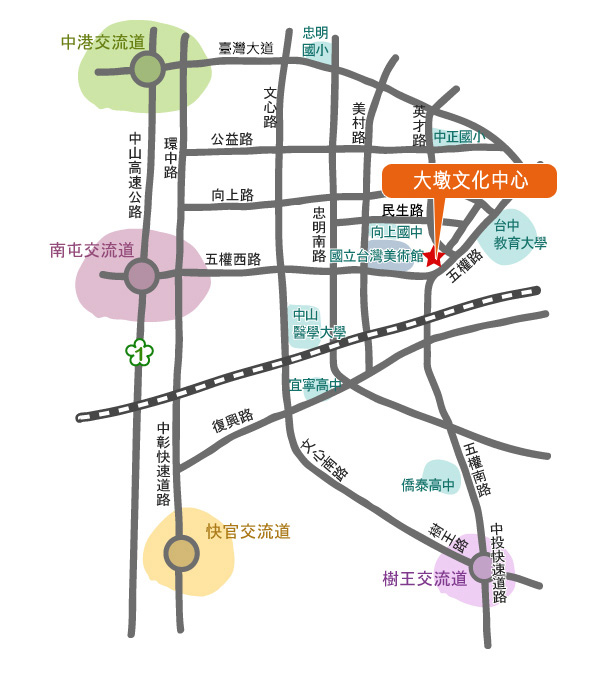 （五）交通方式（資料來源：臺中市大墩文化中心網站）*由中山高速公路中港交流道下匝道→臺灣大道→右轉英才路*由中山高速公路南屯交流道下匝道→五權西路→左轉向上路→右轉英才路*由中二高203Km處快官交流道下匝道→中彰快速道路五權西路出口→左轉向上路→右轉英才路*由中彰快速道路→下五權西路出口→左轉向上路→右轉英才路　　　*由中投快速道路→下五權南路出口→接五權路→左轉英才路六、報名表【報名注意事項】欲參加此活動者請填妥報名表後，以「電子郵件」並「夾帶報名表檔案」寄至下列信箱：wuxiang42242@gmail.com（信件標題請註明報名108年「區公所社造中心期初討論工作坊」），或將報名表填妥後傳真至04-2582-6785；並電洽執行單位（吾鄉工作坊）04-2582-6569確認報名表是否收到。報名時間自即日起至108年5月6日（星期一）17：00止；報名者請務必撥冗參與活動，以免影響他人權益。若有任何問題，請洽本活動執行單位04-2582-6569、0916-738-906（陳語潔小姐）或本活動主辦單位（臺中市政府文化局）：04-2228-9111轉25204（劉芯蘋小姐）。若因其他事務臨時無法參與，請推薦單位內其他同仁參與，並通知執行單位。若欲申請登錄「公務人員學習時數」，請務必於報名表上註明，並填寫身份證字號，凡全程參加之公教人員，可核發研習時數，「遲到或中途離席者」不予核發時數。為響應低碳環保，請自行攜帶環保杯具，感謝您的配合。區公所社造中心期初討論工作坊 報名表報名時間：   年   月   日   時＊基本資料請詳細填寫，俾利各項聯繫工作，若有任何疑義，敬請聯繫執行單位，感謝您的配合。時間主題9：20-9：30報到9：30-10：30【108年度社造點甄選說明會】針對本年度的社造點甄選類別、時數、相關期程進行說明10：30-11：30【區公所社造中心期初討論工作坊】盧思岳(臺中市社區營造暨文化設施諮詢推動辦公室計畫主持人)區公所社造中心各項表單、繳交資料等相關規定與期程說明區公所社造中心的社造點人才培力課程時數相互承認等事宜之討論11：30-12：00問答時間12：00賦歸第一位-報名資料第一位-報名資料第一位-報名資料第一位-報名資料第一位-報名資料第一位-報名資料姓名服務單位/職稱區公所：課室：職稱：區公所：課室：職稱：區公所：課室：職稱：身分證字號出生年月日性別□男  □女學習時數□需要　□不需要餐盒□葷食□素食□葷食□素食□葷食□素食電子信箱連絡電話日：（　）－　　　　　　手機：日：（　）－　　　　　　手機：日：（　）－　　　　　　手機：日：（　）－　　　　　　手機：日：（　）－　　　　　　手機：通訊地址□□□-□□□□□-□□□□□-□□□□□-□□□□□-□□第二位-報名資料第二位-報名資料第二位-報名資料第二位-報名資料第二位-報名資料第二位-報名資料姓名服務單位/職稱區公所：課室：職稱：區公所：課室：職稱：區公所：課室：職稱：身分證字號出生年月日性別□男  □女學習時數□需要　□不需要餐盒□葷食□素食□葷食□素食□葷食□素食電子信箱連絡電話日：（　）－　　　　　　手機：日：（　）－　　　　　　手機：日：（　）－　　　　　　手機：日：（　）－　　　　　　手機：日：（　）－　　　　　　手機：通訊地址□□□-□□□□□-□□□□□-□□□□□-□□□□□-□□